Недополученная пенсия: кто имеет на нее правоНачисленные суммы пенсии, причитавшиеся пенсионеру в текущем месяце и оставшиеся неполученными в связи с его смертью, имеют право только родственники, которые жили с гражданином на момент его смерти. Если такие лица имеются, пенсионные средства не могут быть включены в состав имущества, подлежащего наследованию. Членами семьи считаются родные братья и сёстры, дети или внуки, супруг или супруга, родители, бабушки и дедушки.
Напомним, обратиться за деньгами можно в течении 6 месяцев со дня смерти пенсионера. 
Если ближайшие родственники, соответствующие условиям закона, отсутствуют, то по истечении полугода со дня смерти пенсионера начисленная пенсия наследуется на общих основаниях.Для выплаты неполученной суммы пенсии членам семьи умершего пенсионера, проживавшим совместно с ним на день его смерти, необходимо представить следующие документы:- заявление о выплате начисленной и неполученной пенсионером суммы пенсии;- паспорт заявителя;- свидетельство о смерти;- документы, подтверждающие родственные отношения (свидетельство о браке, свидетельство о рождении и т.д.).- реквизиты в кредитной организации (с которой у Отделения заключен договор), куда будут зачислены денежные средства.Вышеперечисленные документы предоставляются в территориальный орган Пенсионного фонда, который выплачивал пенсию умершему пенсионеру. 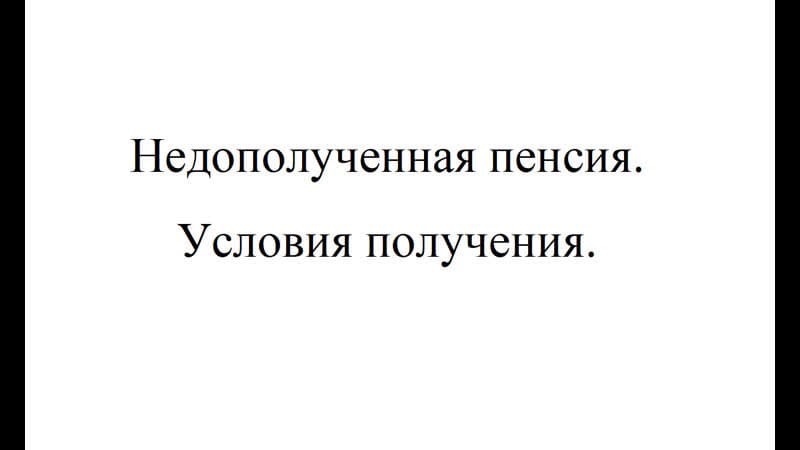 